10	рекомендовать Совету пункты для включения в повестку дня следующей ВКР и представить свои соображения в отношении предварительной повестки дня последующей конференции и в отношении возможных пунктов повесток дня будущих конференций, в соответствии со Статьей 7 Конвенции,Базовая информацияВ Резолюции 808 (ВКР-12), содержащей предварительную повестку дня ВКР-18, предусматривается, в качестве пункта 2.1 для включения в повестку дня ВКР-18, рассмотреть регламентарные меры, включая распределения спектра, для содействия модернизации ГМСББ и реализации электронной навигации в соответствии с Резолюцией 359 (ВКР-12). ИМО планирует продолжить выполнение плана модернизации ГМСББ в 2018 году, причем дальнейшая работа по реализации электронной навигации будет проводиться в течение исследовательского периода 2016–2019 годов.Одновременно с модернизацией ГМСББ ИМО получила от Соединенных Штатов Америки заявление с просьбой о включении в ГМСББ нового поставщика услуг спутниковой связи. Если новый поставщик услуг спутниковой связи будет признан в рамках ГМСББ, то МСЭ, возможно, потребуется рассмотреть вопрос о принятии соответствующих регламентарных мер. Межамериканская комиссия по электросвязи (СИТЕЛ) продолжает поддерживать пункт повестки дня для ВКР-19, предложенный в Резолюции 808 (ВКР-12) и поддержанный в Резолюции 359 (ВКР-12), чтобы обеспечить основу для исследований МСЭ-R и рассмотрения на ВКР-19 вопроса о принятии возможных регламентарных мер в поддержку модернизации ГМСББ ИМО и деятельности в отношении электронной навигации. СИТЕЛ предлагает также внести изменения в Резолюцию 359 (ВКР-12), чтобы включить рассмотрение исследований МСЭ-R в число возможных последующих регламентарных мер для оказания поддержки внедрению ИМО новых систем в ГМСББ.ПредложенияSUP	IAP/7A24A5/1РЕЗОЛЮЦИЯ 808 (ВКР-12)Предварительная повестка дня Всемирной конференции 
радиосвязи 2018 годаОснования:	Данная Резолюция должна быть исключена, так как на ВКР-15 будет принята новая Резолюция, которая будет содержать повестку дня для ВКР-19.ADD	IAP/7A24A5/2Проект новой Резолюции [IAP-10E-2019]Повестка дня для Всемирной конференции радиосвязи 2019 годаВсемирная конференция радиосвязи (Женева, 2015 г.),учитывая,a)	что в соответствии с п. 118 Конвенции МСЭ общее содержание повестки дня всемирной конференции радиосвязи следует устанавливать заблаговременно за четыре‒шесть лет, а окончательная повестка дня должна быть установлена Советом за два года до начала конференции;b)	Статью 13 Устава МСЭ относительно компетенции и графика проведения всемирных конференций радиосвязи и Статью 7 Конвенции относительно их повесток дня;c)	соответствующие резолюции и рекомендации предыдущих всемирных административных радиоконференций (ВАРК) и всемирных конференций радиосвязи (ВКР),признавая,a)	что ВКР-15 определила ряд срочных вопросов, требующих дальнейшего рассмотрения на ВКР-19;b)	что при подготовке данной повестки дня некоторые предложенные администрациями пункты не могли быть включены в нее и их пришлось отложить для включения в повестки дня будущих конференций,решаетрекомендовать Совету провести Всемирную конференцию радиосвязи в 2019 году в течение четырех недель максимум со следующей повесткой дня1	на основе предложений администраций, с учетом результатов ВКР-15 и Отчета Подготовительного собрания к конференции и должным учетом потребностей существующих и будущих служб в рассматриваемых полосах частот, рассмотреть следующие пункты и предпринять соответствующие действия:1.[GMDSS]	рассмотреть регламентарные меры, включая распределения спектра, для содействия модернизации ГМСББ, реализации электронной навигации и признания новых поставщиков услуг в ГМСББ в соответствии с Резолюцией 359 (ВКР-12);2	в соответствии с Резолюцией 28 (Пересм. ВКР-03) рассмотреть пересмотренные Рекомендации МСЭ-R, включенные посредством ссылки в Регламент радиосвязи, которые переданы Ассамблеей радиосвязи, и принять решение о том, следует ли обновлять соответствующие ссылки в Регламенте радиосвязи согласно принципам, содержащимся в Дополнении 1 к Резолюции 27 (Пересм. ВКР-12);3	рассмотреть логически вытекающие изменения и поправки к Регламенту радиосвязи, которые могут потребоваться в связи с решениями Конференции;4	в соответствии с Резолюцией 95 (Пересм. ВКР-07) рассмотреть резолюции и рекомендации предыдущих конференций с целью их возможного пересмотра, замены или аннулирования;5	рассмотреть Отчет Ассамблеи радиосвязи, представленный в соответствии с пп. 135 и 136 Конвенции, и принять надлежащие меры;6	определить пункты, требующие срочных действий со стороны исследовательских комиссий по радиосвязи при подготовке к следующей всемирной конференции радиосвязи;7	рассмотреть возможные изменения и другие варианты в связи с Резолюцией 86 (Пересм. Марракеш, 2002 г.) Полномочной конференции о процедурах предварительной публикации, координации, заявления и регистрации частотных присвоений, относящихся к спутниковым сетям в соответствии с Резолюцией 86 (Пересм. ВКР-07) в целях содействия рациональному, эффективному и экономному использованию радиочастот и любых связанных с ними орбит, включая геостационарную спутниковую орбиту;8	рассмотреть просьбы от администраций об исключении примечаний, относящихся к их странам, или исключении названий их стран из примечаний, если в этом более нет необходимости, принимая во внимание Резолюцию 26 (Пересм. ВКР-07), и принять по ним надлежащие меры;9	рассмотреть и утвердить Отчет Директора Бюро радиосвязи в соответствии со Статьей 7 Конвенции:9.1	о деятельности Сектора радиосвязи в период после ВКР-15;9.2	о наличии любых трудностей или противоречий, встречающихся при применении Регламента радиосвязи; и9.3	о мерах, принятых во исполнение Резолюции 80 (Пересм. ВКР-07);10	рекомендовать Совету пункты для включения в повестку дня следующей ВКР и представить свои соображения в отношении предварительной повестки дня последующей конференции и в отношении возможных пунктов повесток дня будущих конференций, в соответствии со Статьей 7 Конвенции,решает далееактивизировать работу Подготовительного собрания к конференции,предлагает Советуокончательно сформулировать повестку дня и провести мероприятия по созыву ВКР-19, а также как можно скорее начать необходимые консультации с Государствами-Членами,поручает Директору Бюро радиосвязипринять необходимые меры по организации заседаний Подготовительного собрания к конференции и подготовить отчет для ВКР-19,поручает Генеральному секретарюдовести настоящую Резолюцию до сведения заинтересованных международных и региональных организаций.Основания:	Сохранение этого пункта в повестке дня Всемирной конференции радиосвязи 2019 года позволит провести исследования и внести изменения в Регламент радиосвязи в поддержку модернизации ГМСББ, реализации электронной навигации и добавления новых поставщиков услуг в ГМСББ. Следует понимать, что Резолюция 808 будет исключена и в рамках повестки дня ВКР-19 разработана новая Резолюция, учитывая предварительную повестку дня, принятую на ВКР-12.MOD	IAP/7A24A5/3РЕЗОЛЮЦИЯ 359 (ВКР-)Рассмотрение регламентарных положений, связанных с модернизацией Глобальной морской системы для случаев бедствия и обеспечения безопасности и исследованиями, касающимися 
электронной навигацииВсемирная конференция радиосвязи (Женева, г.),учитывая,a)	что на глобальном уровне ощущается постоянная потребность в Глобальной морской системе для случаев бедствия и обеспечения безопасности (ГМСББ) в целях совершенствования связи и расширения возможностей на море;b)	что Международная морская организация (ИМО) приступила к разработке планов работы по модернизации ГМСББ;c)	что автоматическая система опознавания (AIS) раскрывает потенциальные более широкие возможности для связи в диапазоне ОВЧ в целях обеспечения безопасности на море;d)	что усовершенствованные морские системы передачи данных в диапазонах СЧ/ВЧ/ОВЧ и спутниковые системы связи могут использоваться для передачи информации о безопасности на море (MSI) и других сообщений ГМСББ;e)	что в ИМО может рассматриваться вопрос о дополнительных глобальных и региональных поставщиках услуг спутниковой связи для ГМСББ;f)	что ИМО разрабатывает стратегию электронной навигации и план реализации стратегии электронной навигации, которая представляет собой согласованный сбор, интеграцию, обмен, представление и анализ морской информации на борту и на берегу с помощью электронных средств, в целях совершенствования навигации причал-причал и связанных с нею служб для обеспечения безопасности и охраны на море и защиты морской среды;g)	что развитие электронной навигации может оказать влияние на модернизацию ГМСББ,отмечая,что ВКР-12:а)	рассмотрела Приложение 17 и Приложение 18 в целях повышения эффективности и внедрения полос для новой цифровой технологии;b)	рассмотрела регламентарные положения и распределения спектра для использования морскими системами безопасности для судов и портов,признавая,a)	что усовершенствованные системы морской связи могут обеспечить осуществление модернизации ГМСББ и электронную навигацию;b)	что усилия ИМО, направленные на осуществление модернизации ГМСББ и внедрение электронной навигации, могут потребовать Регламента радиосвязи для учета усовершенствованных систем морской связи;с)	что в связи с важностью этих линий радиосвязи для обеспечения безопасного функционирования судоходства и торговли, а также охраны на море они должны быть устойчивы к помехамрешает предложить ВКР-1	рассмотреть вопрос о возможных регламентарных мерах, включая распределения спектра, на основе исследований МСЭ-R, в целях обеспечения модернизации ГМСББ;2	рассмотреть вопрос о возможных регламентарных мерах, включая распределения спектра, на основе исследований МСЭ-R, для морской подвижной службы, поддерживающей электронную навигациюпредлагает МСЭ-Rпровести в срочном порядке исследования, принимая во внимание деятельность ИМО, с тем чтобы определить потребности, для обеспечения модернизации ГМСББ, внедрения электронной навигации  и предложить возможные регламентарные меры,предлагаетвсем Членам Сектора радиосвязи, ИМО, Международной ассоциации служб навигационного обеспечения и маячных служб (МАМС), Международной электротехнической комиссии (МЭК), Международной гидрографической организации (МГО), Международной организации по стандартизации (ИСО) и Всемирной метеорологической организации (ВМО) внести свой вклад в эти исследования,поручает Генеральному секретарюдовести настоящую Резолюцию до сведения ИМО и других заинтересованных международных и региональных организаций.Основания:	Изменения в Резолюции 359 (ВКР-12) учитывают текущую ситуацию в ИМО в отношении модернизации ГМСББ и внедрения электронной навигации, а также рассмотрение ИМО новых поставщиков услуг в рамках ГМСББ.прилагаемый документПредложение внести дополнительный пункт повестки дня для поддержки рассмотрения Глобальной морской системы для случаев бедствия и обеспечения безопасности (ГМСББ)______________Всемирная конференция радиосвязи (ВКР-15)
Женева, 2–27 ноября 2015 года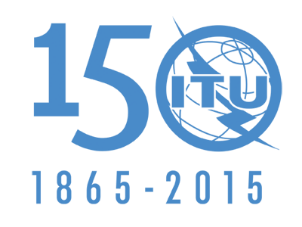 МЕЖДУНАРОДНЫЙ СОЮЗ ЭЛЕКТРОСВЯЗИПЛЕНАРНОЕ ЗАСЕДАНИЕДополнительный документ 5
к Документу 7(Add.24)-R29 сентября 2015 годаОригинал: английскийГосударства – члены Межамериканской комиссии по электросвязи (СИТЕЛ)Государства – члены Межамериканской комиссии по электросвязи (СИТЕЛ)предложения для работы конференциипредложения для работы конференцииПункт 10 повестки дняПункт 10 повестки дняПредмет: Предложение сохранить Рассмотрение регламентарных положений, связанных с модернизацией Глобальной морской системы для случаев бедствия и обеспечения безопасности и исследованиями, касающимися электронной навигации, в повестке дня ВКР для ВКР-19.Предмет: Предложение сохранить Рассмотрение регламентарных положений, связанных с модернизацией Глобальной морской системы для случаев бедствия и обеспечения безопасности и исследованиями, касающимися электронной навигации, в повестке дня ВКР для ВКР-19.Источник: Государства – члены Межамериканской комиссии по электросвязи (СИТЕЛ).Источник: Государства – члены Межамериканской комиссии по электросвязи (СИТЕЛ).Предложение: В соответствии с Резолюцией 359 (Пересм. ВКР-15), провести в срочном порядке исследования, принимая во внимание деятельность ИМО, с тем чтобы определить потребности или регламентарные меры, для обеспечения модернизации ГМСББ, внедрения электронной навигации и признания новых поставщиков услуг в рамках ГМСББ и предложить возможные регламентарные меры, включая распределения спектра.Предложение: В соответствии с Резолюцией 359 (Пересм. ВКР-15), провести в срочном порядке исследования, принимая во внимание деятельность ИМО, с тем чтобы определить потребности или регламентарные меры, для обеспечения модернизации ГМСББ, внедрения электронной навигации и признания новых поставщиков услуг в рамках ГМСББ и предложить возможные регламентарные меры, включая распределения спектра.Основание/причина: Резолюция 808 (ВКР-12) содержит в предварительной повестке дня ВКР-18 пункт 2.1 − рассмотреть регламентарные меры, включая распределения спектра, для содействия модернизации ГМСББ и реализации электронной навигации в соответствии с Резолюцией 359 (ВКР-12).ИМО планирует продолжить выполнение плана модернизации ГМСББ в 2018 году, причем дальнейшая работа по реализации электронной навигации будет проводиться в течение исследовательского периода 2016–2019 годов. Одновременно с модернизацией ГМСББ ИМО получила от Соединенных Штатов заявление с просьбой о включении в ГМСББ нового поставщика услуг спутниковой связи. Если новый поставщик услуг спутниковой связи будет признан в рамках ГМСББ, то МСЭ, возможно, понадобится рассмотреть вопрос о принятии соответствующих регламентарных мер.В Регламенте радиосвязи МСЭ содержится много положений, статей, приложений и Рекомендаций, касающихся ГМСББ. Для обеспечения модернизации ГМСББ и реализации электронной навигации, как ожидается, необходимо будет внести изменения в Регламент радиосвязи.Основание/причина: Резолюция 808 (ВКР-12) содержит в предварительной повестке дня ВКР-18 пункт 2.1 − рассмотреть регламентарные меры, включая распределения спектра, для содействия модернизации ГМСББ и реализации электронной навигации в соответствии с Резолюцией 359 (ВКР-12).ИМО планирует продолжить выполнение плана модернизации ГМСББ в 2018 году, причем дальнейшая работа по реализации электронной навигации будет проводиться в течение исследовательского периода 2016–2019 годов. Одновременно с модернизацией ГМСББ ИМО получила от Соединенных Штатов заявление с просьбой о включении в ГМСББ нового поставщика услуг спутниковой связи. Если новый поставщик услуг спутниковой связи будет признан в рамках ГМСББ, то МСЭ, возможно, понадобится рассмотреть вопрос о принятии соответствующих регламентарных мер.В Регламенте радиосвязи МСЭ содержится много положений, статей, приложений и Рекомендаций, касающихся ГМСББ. Для обеспечения модернизации ГМСББ и реализации электронной навигации, как ожидается, необходимо будет внести изменения в Регламент радиосвязи.Затрагиваемые службы радиосвязи: Морская подвижная служба и подвижная спутниковая служба.Затрагиваемые службы радиосвязи: Морская подвижная служба и подвижная спутниковая служба.Указание возможных трудностей: Не ожидается никаких трудностей.Указание возможных трудностей: Не ожидается никаких трудностей.Ранее проведенные/текущие исследования по данному вопросу: ППН Отчета МСЭ-R M.[MAR.MSS].Ранее проведенные/текущие исследования по данному вопросу: ППН Отчета МСЭ-R M.[MAR.MSS].Кем будут проводиться исследования: 5-я Исследовательская комиссия МСЭ-R, РГ 5B с участием: РГ 4C, ИМО, МАМС, IMSOЗатрагиваемые исследовательские комиссии МСЭ-R: 4-я и 5-я Исследовательские комиссииЗатрагиваемые исследовательские комиссии МСЭ-R: 4-я и 5-я Исследовательские комиссииВлияние на ресурсы МСЭ, включая финансовые последствия (см. K126): МинимальноеВлияние на ресурсы МСЭ, включая финансовые последствия (см. K126): МинимальноеОбщее региональное предложение: Да/НетКоличество стран:Предложение группы стран: Да/НетПримечанияПримечания